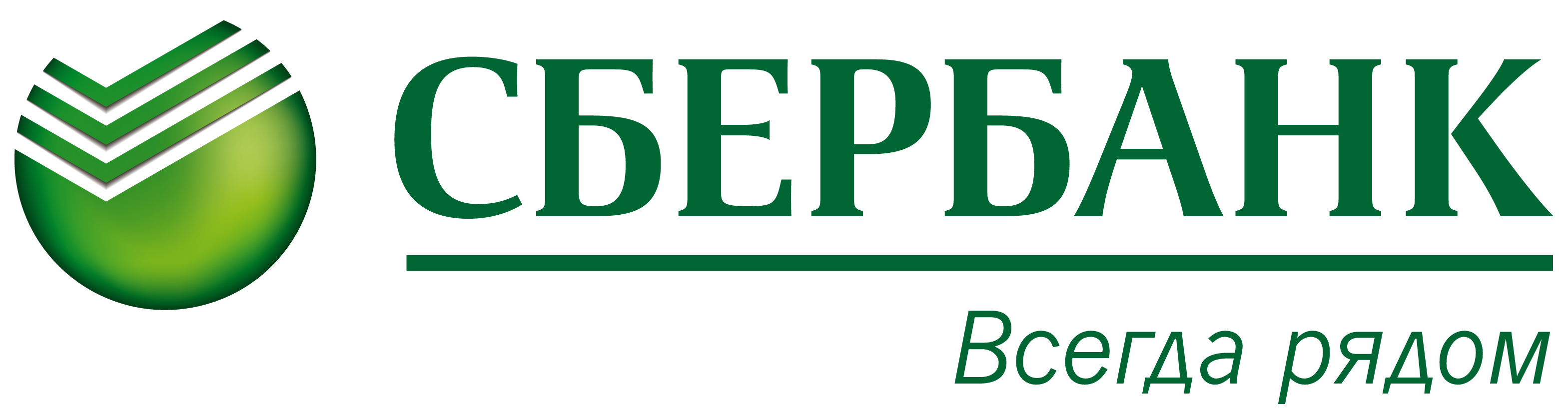 ЗАЯВЛЕНИЕ на получение КОМПЕНСАЦИИПрошу выплатить компенсацию по вкладам, действовавшим на 20.06.1991 года, на имя вкладчика: {____________________________________________________________________________________________}(фамилия, имя, отчество вкладчика)Дата рождения {______________}, умершего в {________________}    (ЧЧ.ММ.ГГГГ)			      (ЧЧ.ММ.ГГГГ)Последний адрес проживания вкладчика  {__________________________________________________________}(индекс, город, улица, дом, корпус, квартира)□ по закрытым счетам □ по действующим счетам: {в ВСП №___________/ ________________________________________________________________}{в ВСП №___________/ ________________________________________________________________}{в ВСП №___________/ ________________________________________________________________}      (номер ВСП)	      (номера счетов)Компенсацию зачислить на счет банковской карты/вклада/счета {___________________________________}(номер счета)В случае отказа в выплате компенсации прошу уведомить меня об этом посредством направления SMS-сообщения на номер мобильного телефона, зарегистрированный для доступа к SMS-банку (Мобильному банку).{___________________}                                                                        __________________     (ЧЧ.МЕСЯЦ.ГГГГ)                                                                                         (подпись клиента)Отметки БанкаЗаявление принято и проверено, данные документа, удостоверяющего личность, сверены.__________________________    _________________________________________________________________                        Подпись                              ФИО, должность работника структурного подразделения, №ВСП НАСЛЕДНИК/ ФИЗИЧЕСКОЕ ЛИЦОВ {_____________________________     ___________/________________}(наименование ТБ и номер ГОСБ (ОСБ)/ВСП)Фамилия {_______________________________________________________}Имя  {___________________________________________________________}Отчество {_______________________________________________________}Дата рождения {__________________________________________________}Проживающий по адресу {__________________________________________________________________________________________________________}(индекс, город, улица, дом, корпус, квартира)Документ, удостоверяющий личность {____________________________________________________________________________________________________________________________________________________________}(вид документа, серия, номер, кем и где выдан, код подразделения, дата выдачи)